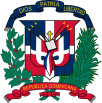 ADQUISICION DE ACEITES Y COMPONENTES DE VEHICULOS PARA SER USADOS EN LA FLOTILLA DEL MINISTERIO DE INTERIOR Y POLICIA (MIP).  nombre del oferente:       VALOR  TOTAL DE LA OFERTA: ………………………………………..……… RD$Valor total de la oferta en letras:……………………………………………………………………………………………………………………………………………………nombre y apellido…………………………………… en calidad de ……………………………………………….., debidamente autorizado para actuar en nombre y representación de (poner aquí nombre del Oferente y sello de la compañía, si procede)Firma ___________________________________LOTEITEM No.Descripción del Bien, Servicio u ObraUnidad de MedidaCantidadPrecio UnitarioITBISPrecio Unitario FinalLOTE I1ACEITE DE 2 TIEMPO 1/4 PARA MOTOCICLETAS 2 TIEMPOUnidad150LOTE I2ACEITE DE MOTOR SUPER C 15W-40 (1/4) API CH-4/Cj-4 SEMI SINTETICOUnidad 900LOTE I3ACEITE DE MOTOR ULTRA GT 20W-50 API SN SEMI SINTETICOUnidad1100LOTE I4ACEITE DE TRANSMISION 1/4 ATFUnidad200LOTE I5ACEITE HIDRAULICO 1/4 ATF MULTHI VEHICULO SEMI -SINTETICO D3 MERCONUnidad200LOTE I6SILICON ULTRA GREYUnidad25LOTE II1BOMBILLOS 12 V #H4  60/85Unidad50LOTE II2BOMBILLOS 24 VOLTIOS, 1 CONTACTOUnidad100LOTE II3BOMBILLOS 24 VOLTIOS, 2 CONTACTOSUnidad100LOTE II4BOMBILLOS 24V #H4 75/70W (GRIS)Unidad50LOTE II5BOMBILLOS 12 VOLTIOS 1 CONTACTOUnidad100LOTE II6BOMBILLOS 12 VOLTIOS 2 CONTACTOSUnidad100LOTE II7BOMBILLOS H4 60/55 12VUnidad50LOTE II8ESCOBILLAS DE LIMPIA VIDRIOS #19 DE GOMAPAR100LOTE II9ESCOBILLAS DE LIMPIA VIDRIOS #20 DE GOMAPAR100LOTE II10ESCOBILLAS DE LIMPIA VIDRIOS #22 DE GOMAPAR100LOTE II11COOLANT ROJO PREMIXIADO AL 50% DE ETHILEN GLYCOL Y ADITIVOSUnidad100LOTE II12LIQUIDO DE FRENOS DOT 3 O MAS ALTOUnidad200LOTE III1CABEZOTE DE BATERIA PLOMOUnidad75LOTE III2CABLE JUMPER CLASE AUnidad10LOTE III3FUSIBLES DE 20 AMPUnidad100LOTE III4FUSIBLES DE 25 AMPUnidad100LOTE III5FUSIBLES DE 5 AMPUnidad100LOTE III6BUJIAS TALLO CORTO (NORMALES) UNIVERSALUnidad100LOTE III7BUJIAS TALLO LARGO (NORMALES) UNIVERSALUnidad100